PPTC GL Update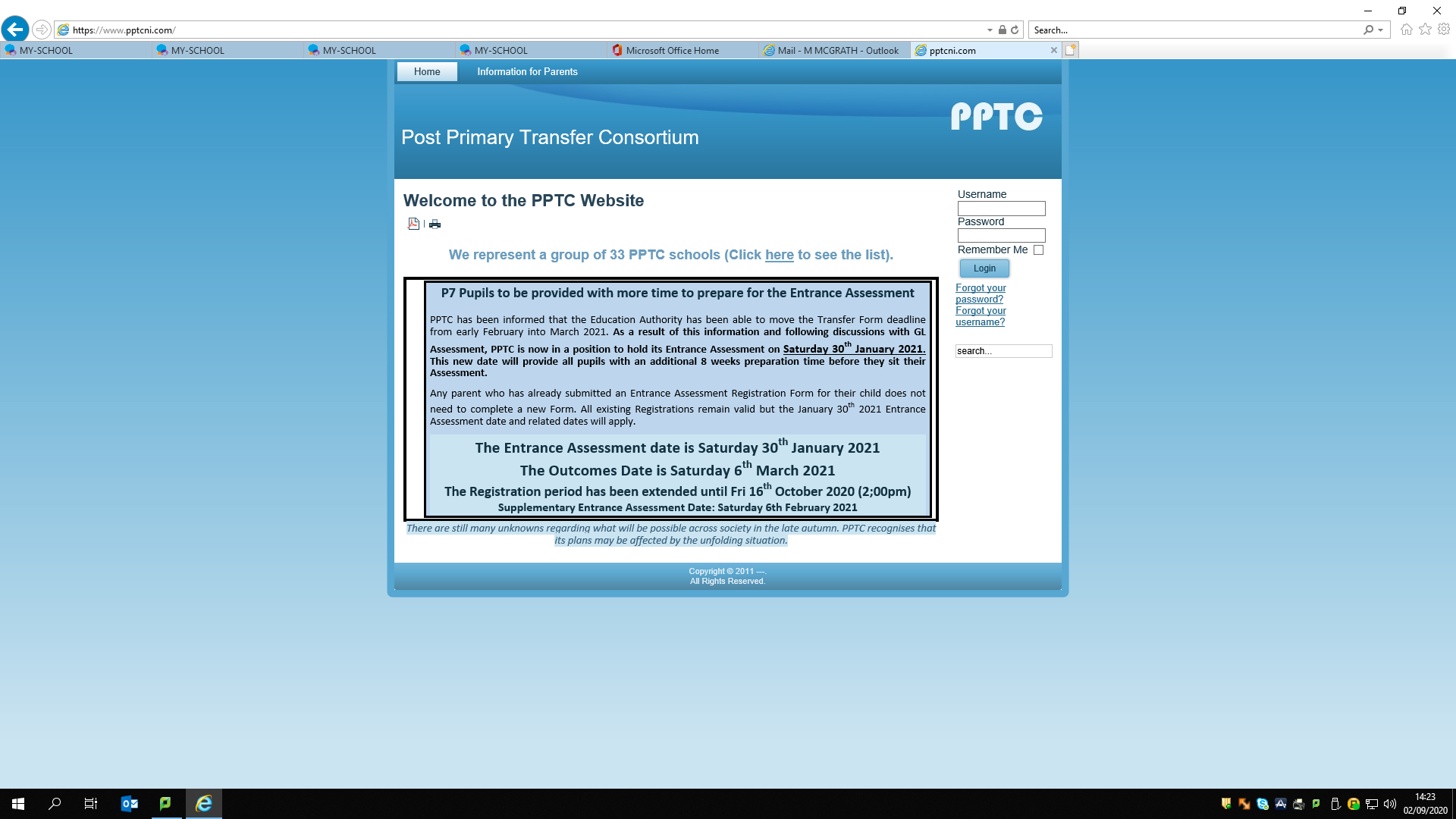 